Отчёт о проведении акции«Фликер – это без сомнения – знак дорожного движения»Дети возвращаются домой в тёмное время суток.  В связи с этим в нашем детском саду «Улыбка» в старшей группе «Б» «Пчелки» была проведена акция «Фликер – это без сомнения – знак дорожного движения».Использование таких мероприятий в ДОУ способствует обогащению и расширению знаний детей о правилах дорожного движения, пониманию родителями важности обязательного проведения совместной работы семьи и ДОУ по формированию безопасного поведения на дороге и ношения светоотражателей или световозвращателей (фликеров), использование светоотражающих и световозвращающих элементов на одежде детей в любое время года.В старшей группе «Б» «Пчелки» воспитатель Панфилова Е.С.  провела с детьми  мероприятия:- беседы с детьми: «Что такое светоотражатели?», «Использование светоотражающих элементов на дороге»; «Светоотражатель – зачем ты нам?»;- Занятие по познавательному развитию «Фликеры и безопасность на дорогах», «Как уберечь себя от неприятностей», «Стань заметней на дороге»;- игры (подвижные, дидактические, сюжетно-ролевые);- чтение художественной литературы (С. Михалков «Моя улица», «Я иду через дорогу», Т. И. Алиева «Ехали медведи», «Дорожная азбука», А. Иванов «Как неразлучные друзья дорогу переходили», и др.);- чтение стихотворений по тематике; загадывание детям загадок о дорожном движении;- Изготовление и раздача буклетов для родителей «Фликеры детям купите родители, пусть на дороге их видят водители!»;-просмотр мультфильмов по теме.- раздача деткам светоотражающих значков.Акция закончилась, но работа по ПДД в детском саду ведется постоянно.Уважаемые родители, берегите себя и своего ребёнка. Соблюдайте правила дорожного движения. Не забывайте носить светоотражающие элементы ежедневно. Давайте вместе заботиться о безопасности наших детей.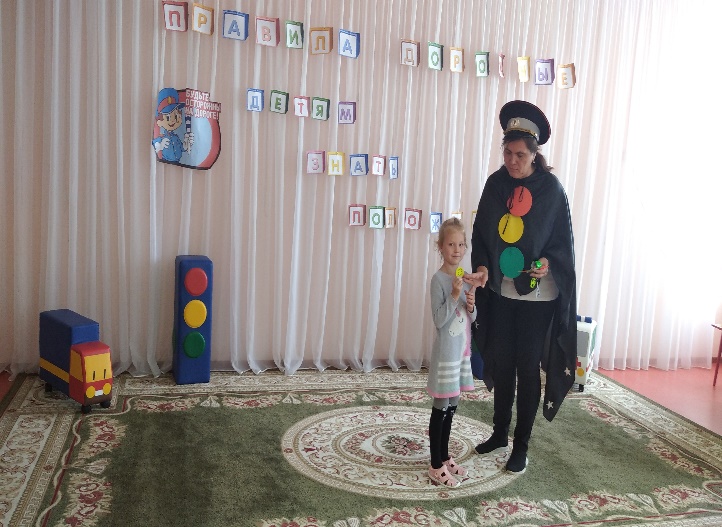 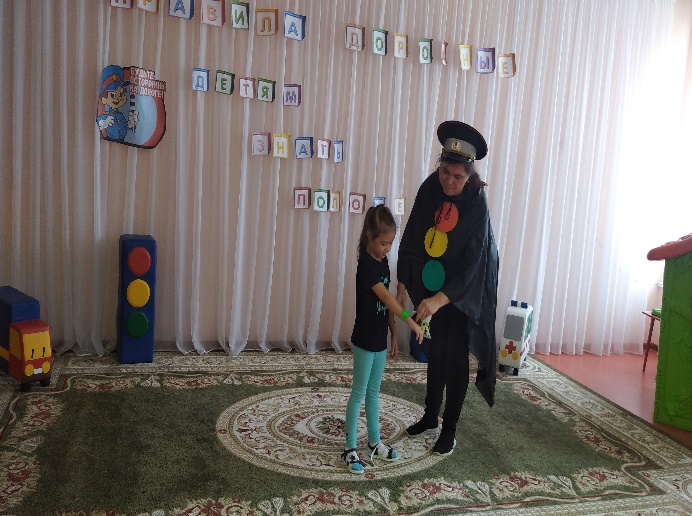 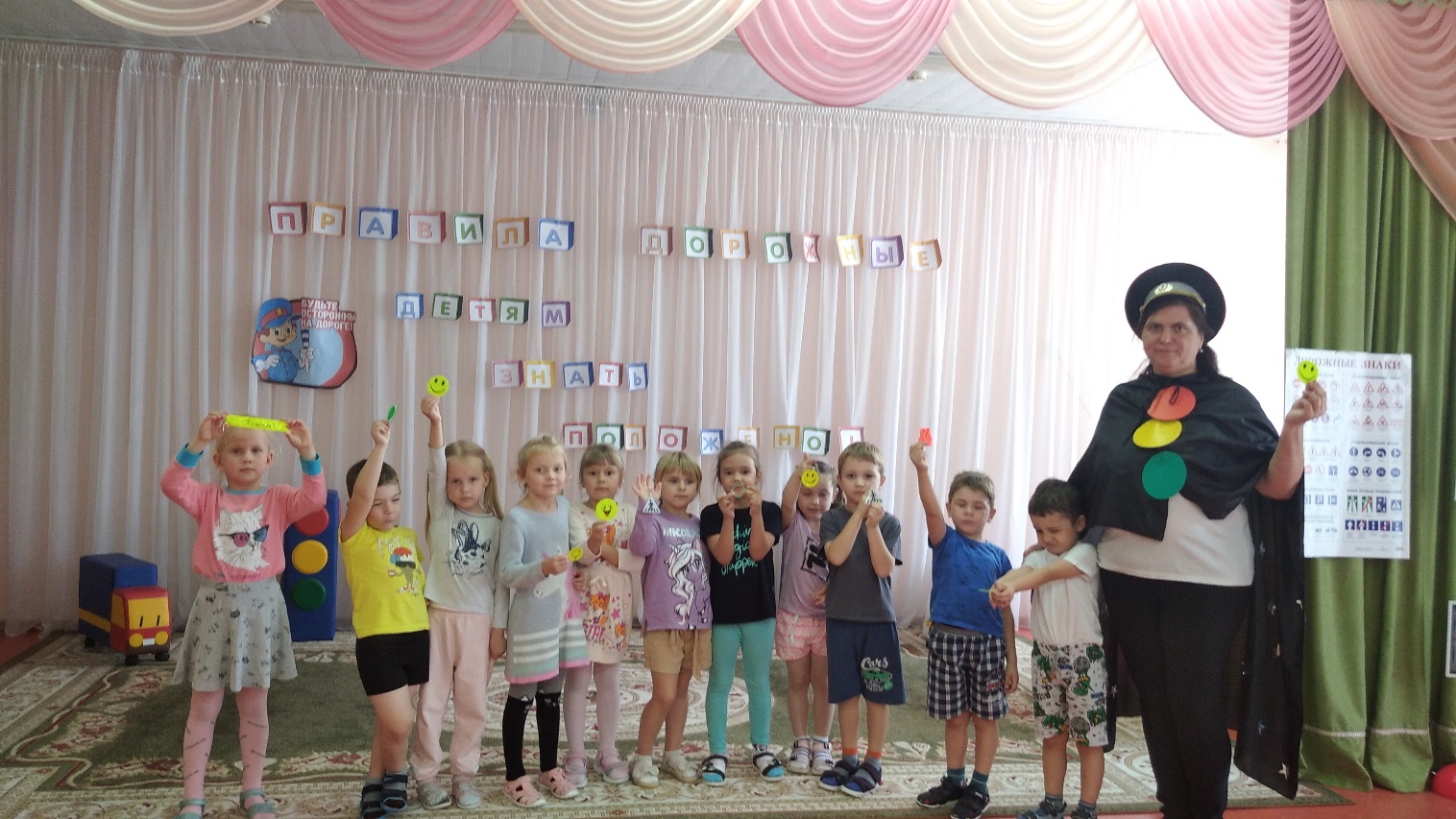 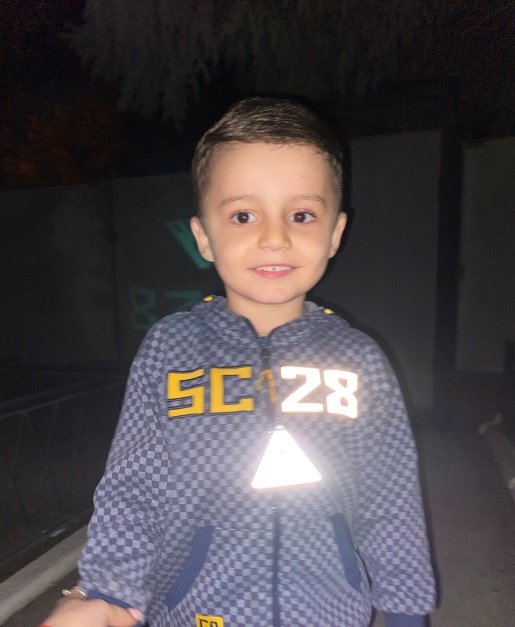 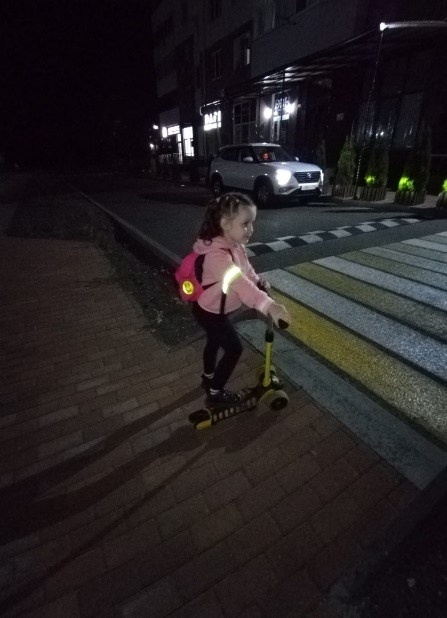 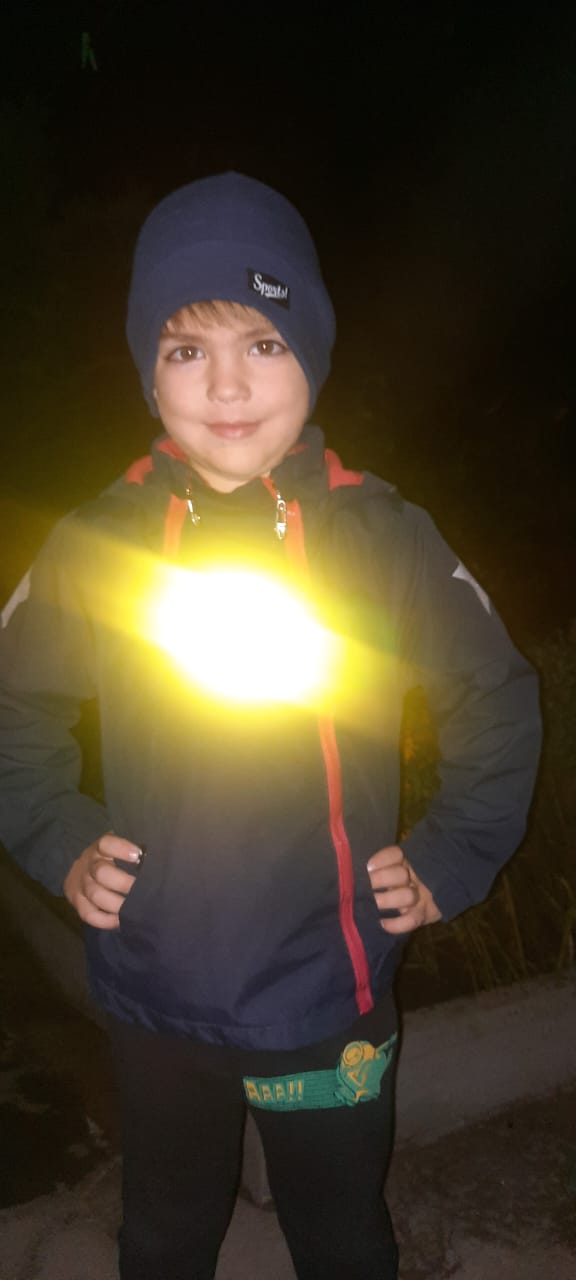 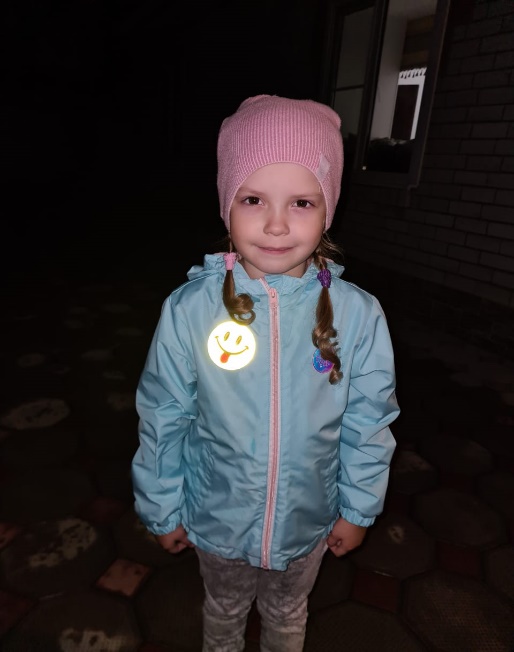 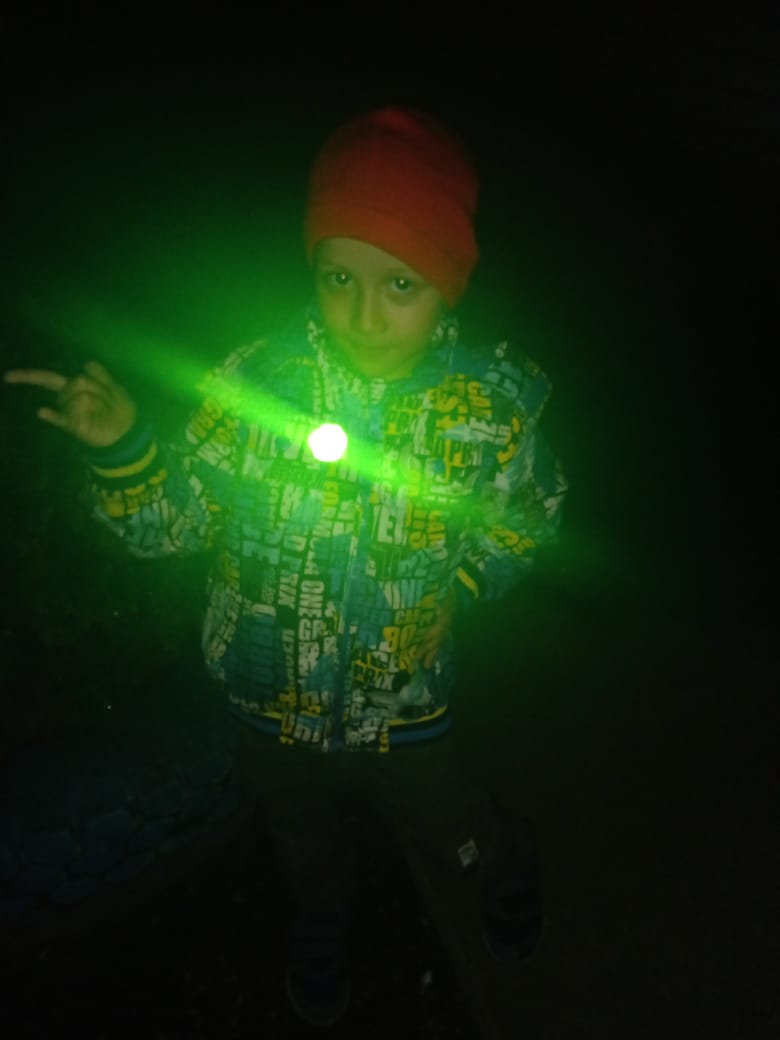 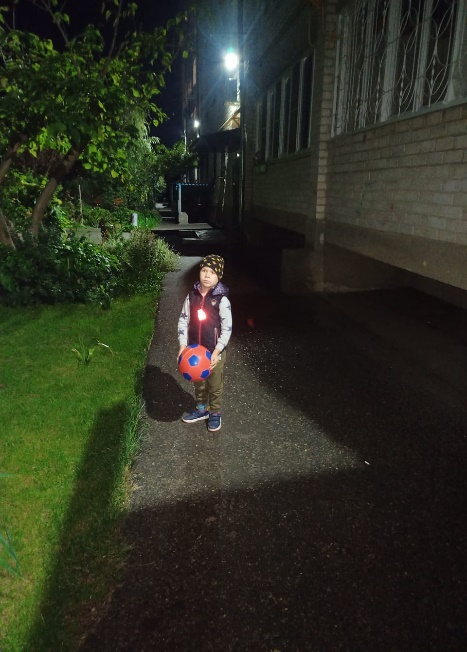 